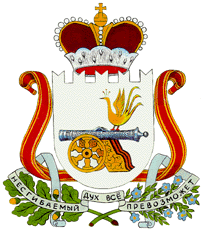 СОВЕТ ДЕПУТАТОВ ЗАБОРЬЕВСКОГО СЕЛЬСКОГО ПОСЕЛЕНИЯ ДЕМИДОВСКОГО РАЙОНА СМОЛЕНСКОЙ ОБЛАСТИ ВТОРОГО СОЗЫВА                                                                   РЕШЕНИЕот 07.06.2022 года                                                                                                            № 35Об утверждении отчета об исполнении бюджета  Заборьевского сельского поселения Демидовского района Смоленской области за 2021 год         Совет депутатов Заборьевского сельского поселения Демидовского района Смоленской области                                                       РЕШИЛ:1. Утвердить отчет об исполнении бюджета Заборьевского сельского поселения Демидовского района Смоленской области за 2021 год (прилагается).2. Опубликовать настоящее решение в печатном средстве массовой информации «ВЕСТИ Заборьевского сельского поселения».Глава муниципального образования Заборьевского сельского поселения Демидовского района Смоленской области                                             Лисененков А.В.ОТЧЕТ ОБ ИСПОЛНЕНИИ БЮДЖЕТАОТЧЕТ ОБ ИСПОЛНЕНИИ БЮДЖЕТАОТЧЕТ ОБ ИСПОЛНЕНИИ БЮДЖЕТАОТЧЕТ ОБ ИСПОЛНЕНИИ БЮДЖЕТАОТЧЕТ ОБ ИСПОЛНЕНИИ БЮДЖЕТАКОДЫна 1 января 2022 г.на 1 января 2022 г.Форма по ОКУД0503117            Дата01.01.2022Наименование       по ОКПОфинансового органаАдминистрация Заборьевского сельского поселения Демидовского района Смоленской областиАдминистрация Заборьевского сельского поселения Демидовского района Смоленской областиАдминистрация Заборьевского сельского поселения Демидовского района Смоленской областиГлава по БК965Наименование публично-правового образования Бюджет сельских поселенийБюджет сельских поселенийБюджет сельских поселений         по ОКТМО66611445Периодичность: месячная, квартальная, годоваяЕдиница измерения:  руб.по ОКЕИ383                                 1. Доходы бюджета                                 1. Доходы бюджета                                 1. Доходы бюджета                                 1. Доходы бюджета                                 1. Доходы бюджета                                 1. Доходы бюджета Наименование показателяКод строкиКод дохода по бюджетной классификацииУтвержденные бюджетные назначенияИсполненоНеисполненные назначения Наименование показателяКод строкиКод дохода по бюджетной классификацииУтвержденные бюджетные назначенияИсполненоНеисполненные назначения Наименование показателяКод строкиКод дохода по бюджетной классификацииУтвержденные бюджетные назначенияИсполненоНеисполненные назначения123456Доходы бюджета - всего010x9 945 800,0010 031 944,86520 490,97в том числе:  Федеральное казначейство010100 0 00 00000 00 0000 0001 892 800,001 929 149,2146 152,53  НАЛОГОВЫЕ И НЕНАЛОГОВЫЕ ДОХОДЫ010100 1 00 00000 00 0000 0001 892 800,001 929 149,2146 152,53  НАЛОГИ НА ТОВАРЫ (РАБОТЫ, УСЛУГИ), РЕАЛИЗУЕМЫЕ НА ТЕРРИТОРИИ РОССИЙСКОЙ ФЕДЕРАЦИИ010100 1 03 00000 00 0000 0001 892 800,001 929 149,2146 152,53  Акцизы по подакцизным товарам (продукции), производимым на территории Российской Федерации010100 1 03 02000 01 0000 1101 892 800,001 929 149,2146 152,53  Доходы от уплаты акцизов на дизельное топливо, подлежащие распределению между бюджетами субъектов Российской Федерации и местными бюджетами с учетом установленных дифференцированных нормативов отчислений в местные бюджеты010100 1 03 02230 01 0000 110662 500,00890 610,23-  Доходы от уплаты акцизов на дизельное топливо, подлежащие распределению между бюджетами субъектов Российской Федерации и местными бюджетами с учетом установленных дифференцированных нормативов отчислений в местные бюджеты (по нормативам, установленным федеральным законом о федеральном бюджете в целях формирования дорожных фондов субъектов Российской Федерации)010100 1 03 02231 01 0000 110662 500,00890 610,23-  Доходы от уплаты акцизов на моторные масла для дизельных и (или) карбюраторных (инжекторных) двигателей, подлежащие распределению между бюджетами субъектов Российской Федерации и местными бюджетами с учетом установленных дифференцированных нормативов отчислений в местные бюджеты010100 1 03 02240 01 0000 110-6 263,42-  Доходы от уплаты акцизов на моторные масла для дизельных и (или) карбюраторных (инжекторных) двигателей, подлежащие распределению между бюджетами субъектов Российской Федерации и местными бюджетами с учетом установленных дифференцированных нормативов отчислений в местные бюджеты (по нормативам, установленным федеральным законом о федеральном бюджете в целях формирования дорожных фондов субъектов Российской Федерации)010100 1 03 02241 01 0000 110-6 263,42-  Доходы от уплаты акцизов на автомобильный бензин, подлежащие распределению между бюджетами субъектов Российской Федерации и местными бюджетами с учетом установленных дифференцированных нормативов отчислений в местные бюджеты010100 1 03 02250 01 0000 1101 230 300,001 184 147,4746 152,53  Доходы от уплаты акцизов на автомобильный бензин, подлежащие распределению между бюджетами субъектов Российской Федерации и местными бюджетами с учетом установленных дифференцированных нормативов отчислений в местные бюджеты (по нормативам, установленным федеральным законом о федеральном бюджете в целях формирования дорожных фондов субъектов Российской Федерации)010100 1 03 02251 01 0000 1101 230 300,001 184 147,4746 152,53  Доходы от уплаты акцизов на прямогонный бензин, подлежащие распределению между бюджетами субъектов Российской Федерации и местными бюджетами с учетом установленных дифференцированных нормативов отчислений в местные бюджеты010100 1 03 02260 01 0000 110--151 871,91-  Доходы от уплаты акцизов на прямогонный бензин, подлежащие распределению между бюджетами субъектов Российской Федерации и местными бюджетами с учетом установленных дифференцированных нормативов отчислений в местные бюджеты (по нормативам, установленным федеральным законом о федеральном бюджете в целях формирования дорожных фондов субъектов Российской Федерации)010100 1 03 02261 01 0000 110--151 871,91-  Федеральная налоговая служба010182 0 00 00000 00 0000 0001 706 600,001 322 064,38474 338,44  НАЛОГОВЫЕ И НЕНАЛОГОВЫЕ ДОХОДЫ010182 1 00 00000 00 0000 0001 706 600,001 322 064,38474 338,44  НАЛОГИ НА ПРИБЫЛЬ, ДОХОДЫ010182 1 01 00000 00 0000 000448 100,00501 999,74-  Налог на доходы физических лиц010182 1 01 02000 01 0000 110448 100,00501 999,74-  Налог на доходы физических лиц с доходов, источником которых является налоговый агент, за исключением доходов, в отношении которых исчисление и уплата налога осуществляются в соответствии со статьями 227, 227.1 и 228 Налогового кодекса Российской Федерации010182 1 01 02010 01 0000 110448 100,00497 753,67-  Налог на доходы физических лиц с доходов, источником которых является налоговый агент, за исключением доходов, в отношении которых исчисление и уплата налога осуществляются в соответствии со статьями 227, 227.1 и 228 Налогового кодекса Российской Федерации010182 1 01 02010 01 1000 110-497 639,80-  Налог на доходы физических лиц с доходов, источником которых является налоговый агент, за исключением доходов, в отношении которых исчисление и уплата налога осуществляются в соответствии со статьями 227, 227.1 и 228 Налогового кодекса Российской Федерации010182 1 01 02010 01 2100 110-8,68-  Налог на доходы физических лиц с доходов, источником которых является налоговый агент, за исключением доходов, в отношении которых исчисление и уплата налога осуществляются в соответствии со статьями 227, 227.1 и 228 Налогового кодекса Российской Федерации010182 1 01 02010 01 3000 110-105,19-  Налог на доходы физических лиц с доходов, полученных физическими лицами в соответствии со статьей 228 Налогового кодекса Российской Федерации010182 1 01 02030 01 0000 110-4 246,07-  Налог на доходы физических лиц с доходов, полученных физическими лицами, в соответствии со статьей 228 Налогового кодекса Российской Федерации010182 1 01 02030 01 1000 110-4 244,63-  Налог на доходы физических лиц с доходов, полученных физическими лицами в соответствии со статьей 228 Налогового кодекса Российской Федерации010182 1 01 02030 01 2100 110-1,44-  НАЛОГИ НА СОВОКУПНЫЙ ДОХОД010182 1 05 00000 00 0000 000161 700,0091 303,7270 396,28  Единый сельскохозяйственный налог010182 1 05 03000 01 0000 110161 700,0091 303,7270 396,28  Единый сельскохозяйственный налог010182 1 05 03010 01 0000 110161 700,0091 303,7270 396,28  сумма платежа (перерасчеты,  недоимка и задолженность по соответствующему платежу, в том числе по отмененному)010182 1 05 03010 01 1000 110-91 766,74-  пени по соответствующему платежу010182 1 05 03010 01 2100 110--962,92-  суммы денежных взысканий (штрафов) по соответствующему платежу согласно законодательству Российской Федерации010182 1 05 03010 01 3000 110-499,90-  НАЛОГИ НА ИМУЩЕСТВО010182 1 06 00000 00 0000 0001 096 800,00728 760,92403 942,16  Налог на имущество физических лиц010182 1 06 01000 00 0000 110276 400,00168 580,13107 819,87  Налог на имущество физических лиц, взимаемый по ставкам, применяемым к объектам налогообложения, расположенным в границах сельских поселений010182 1 06 01030 10 0000 110276 400,00168 580,13107 819,87  сумма платежа (перерасчеты,  недоимка и задолженность по соответствующему платежу, в том числе по отмененному)010182 1 06 01030 10 1000 110-168 440,12-  пени по соответствующему платежу010182 1 06 01030 10 2100 110-140,01-  Земельный налог010182 1 06 06000 00 0000 110820 400,00560 180,79296 122,29  Земельный налог с организаций010182 1 06 06030 00 0000 110124 000,00159 903,08-  Земельный налог с организаций, обладающих земельным участком, расположенным в границах сельских поселений010182 1 06 06033 10 0000 110124 000,00159 903,08-  Земельный налог с организаций, обладающих земельным участком, расположенным в границах сельских поселений (сумма платежа (перерасчеты, недоимка и задолженность по соответствующему платежу, в том числе по отмененному)010182 1 06 06033 10 1000 110-155 085,26-  Земельный налог с организаций, обладающих земельным участком, расположенным в границах сельских поселений010182 1 06 06033 10 2100 110-4 817,82-  Земельный налог с физических лиц010182 1 06 06040 00 0000 110696 400,00400 277,71296 122,29  Земельный налог с физических лиц, обладающих земельным участком, расположенным в границах сельских поселений010182 1 06 06043 10 0000 110696 400,00400 277,71296 122,29  сумма платежа (перерасчеты,  недоимка и задолженность по соответствующему платежу, в том числе по отмененному)010182 1 06 06043 10 1000 110-396 633,67-  пени по соответствующему платежу010182 1 06 06043 10 2100 110-3 644,04-951010951 0 00 00000 00 0000 000-10 310,13-  НАЛОГОВЫЕ И НЕНАЛОГОВЫЕ ДОХОДЫ010951 1 00 00000 00 0000 000-10 310,13-  ШТРАФЫ, САНКЦИИ, ВОЗМЕЩЕНИЕ УЩЕРБА010951 1 16 00000 00 0000 000-10 310,13-  Административные штрафы, установленные законами субъектов Российской Федерации об административных правонарушениях010951 1 16 02000 02 0000 140-10 310,12-  Административные штрафы, установленные законами субъектов Российской Федерации об административных правонарушениях, за нарушение муниципальных правовых актов010951 1 16 02020 02 0000 140-10 310,12-  Платежи в целях возмещения причиненного ущерба (убытков)010951 1 16 10000 00 0000 140-0,01-  Доходы от денежных взысканий (штрафов), поступающие в счет погашения задолженности, образовавшейся до 1 января 2020 года, подлежащие зачислению в бюджеты бюджетной системы Российской Федерации по нормативам, действовавшим в 2019 году010951 1 16 10120 00 0000 140-0,01-  Доходы от денежных взысканий (штрафов), поступающие в счет погашения задолженности, образовавшейся до 1 января 2020 года, подлежащие зачислению в бюджет муниципального образования по нормативам, действовавшим в 2019 году010951 1 16 10123 01 0000 140-0,01-  Доходы от денежных взысканий (штрафов), поступающие в счет погашения задолженности, образовавшейся до 1 января 2020 года, подлежащие зачислению в бюджет муниципального образования по нормативам, действовавшим в 2019 году010951 1 16 10123 01 0101 140-0,01-965010965 0 00 00000 00 0000 0006 346 400,006 770 421,14-  НАЛОГОВЫЕ И НЕНАЛОГОВЫЕ ДОХОДЫ010965 1 00 00000 00 0000 000729 700,001 153 721,14-  ДОХОДЫ ОТ ИСПОЛЬЗОВАНИЯ ИМУЩЕСТВА, НАХОДЯЩЕГОСЯ В ГОСУДАРСТВЕННОЙ И МУНИЦИПАЛЬНОЙ СОБСТВЕННОСТИ010965 1 11 00000 00 0000 00031 700,0031 850,99-  Доходы, получаемые в виде арендной либо иной платы за передачу в возмездное пользование государственного и муниципального имущества (за исключением имущества бюджетных и автономных учреждений, а также имущества государственных и муниципальных унитарных предприятий, в том числе казенных)010965 1 11 05000 00 0000 12031 700,0031 850,99-  Доходы, получаемые в виде арендной платы за земли после разграничения государственной собственности на землю, а также средства от продажи права на заключение договоров аренды указанных земельных участков (за исключением земельных участков бюджетных и автономных учреждений)010965 1 11 05020 00 0000 12030 100,0030 184,32-  Доходы, получаемые в виде арендной платы, а также средства от продажи права на заключение договоров аренды за земли, находящиеся в собственности сельских поселений (за исключением земельных участков муниципальных бюджетных и автономных учреждений)010965 1 11 05025 10 0000 12030 100,0030 184,32-  Доходы от сдачи в аренду имущества, находящегося в оперативном управлении органов государственной власти, органов местного самоуправления, органов управления государственными внебюджетными фондами и созданных ими учреждений (за исключением имущества бюджетных и автономных учреждений)010965 1 11 05030 00 0000 1201 600,001 666,67-  Доходы от сдачи в аренду имущества, находящегося в оперативном управлении органов управления сельских поселений и созданных ими учреждений (за исключением имущества муниципальных бюджетных и автономных учреждений)010965 1 11 05035 10 0000 1201 600,001 666,67-  ДОХОДЫ ОТ ОКАЗАНИЯ ПЛАТНЫХ УСЛУГ И КОМПЕНСАЦИИ ЗАТРАТ ГОСУДАРСТВА010965 1 13 00000 00 0000 00014 900,0016 490,15-  Доходы от компенсации затрат государства010965 1 13 02000 00 0000 13014 900,0016 490,15-  Доходы, поступающие в порядке возмещения расходов, понесенных в связи с эксплуатацией имущества010965 1 13 02060 00 0000 13014 900,0016 490,15-  Доходы, поступающие в порядке возмещения расходов, понесенных в связи с эксплуатацией имущества сельских поселений010965 1 13 02065 10 0000 13014 900,0016 490,15-  ДОХОДЫ ОТ ПРОДАЖИ МАТЕРИАЛЬНЫХ И НЕМАТЕРИАЛЬНЫХ АКТИВОВ010965 1 14 00000 00 0000 000683 100,001 105 380,00-  Доходы от продажи земельных участков, находящихся в государственной и муниципальной собственности010965 1 14 06000 00 0000 430683 100,001 105 380,00-  Доходы от продажи земельных участков, государственная собственность на которые разграничена (за исключением земельных участков бюджетных и автономных учреждений)010965 1 14 06020 00 0000 430683 100,001 105 380,00-  Доходы от продажи земельных участков, находящихся в собственности сельских поселений (за исключением земельных участков муниципальных бюджетных и автономных учреждений)010965 1 14 06025 10 0000 430683 100,001 105 380,00-  БЕЗВОЗМЕЗДНЫЕ ПОСТУПЛЕНИЯ010965 2 00 00000 00 0000 0005 616 700,005 616 700,00-  БЕЗВОЗМЕЗДНЫЕ ПОСТУПЛЕНИЯ ОТ ДРУГИХ БЮДЖЕТОВ БЮДЖЕТНОЙ СИСТЕМЫ РОССИЙСКОЙ ФЕДЕРАЦИИ010965 2 02 00000 00 0000 0005 616 700,005 616 700,00-  Дотации бюджетам бюджетной системы Российской Федерации010965 2 02 10000 00 0000 1505 529 800,005 529 800,00-  Дотации на выравнивание бюджетной обеспеченности из бюджетов муниципальных районов, городских округов с внутригородским делением010965 2 02 16001 00 0000 1505 529 800,005 529 800,00-  Дотации бюджетам сельских поселений на выравнивание бюджетной обеспеченности из бюджетов муниципальных районов010965 2 02 16001 10 0000 1505 529 800,005 529 800,00-  Субвенции бюджетам бюджетной системы Российской Федерации010965 2 02 30000 00 0000 15086 900,0086 900,00-  Субвенции бюджетам на осуществление первичного воинского учета на территориях, где отсутствуют военные комиссариаты010965 2 02 35118 00 0000 15086 900,0086 900,00-  Субвенции бюджетам сельских поселений на осуществление первичного воинского учета на территориях, где отсутствуют военные комиссариаты010965 2 02 35118 10 0000 15086 900,0086 900,00-                                              2. Расходы бюджета                                              2. Расходы бюджета                                              2. Расходы бюджета                                              2. Расходы бюджета                                              2. Расходы бюджета              Форма 0503117  с.2 Наименование показателяКод строкиКод расхода по бюджетной классификацииУтвержденные бюджетные назначенияИсполненоНеисполненные назначения Наименование показателяКод строкиКод расхода по бюджетной классификацииУтвержденные бюджетные назначенияИсполненоНеисполненные назначения Наименование показателяКод строкиКод расхода по бюджетной классификацииУтвержденные бюджетные назначенияИсполненоНеисполненные назначения123456Расходы бюджета - всего200x10 807 352,639 969 016,64838 335,99в том числе:  ОБЩЕГОСУДАРСТВЕННЫЕ ВОПРОСЫ200965 0100 00 0 00 00000 0006 345 407,256 082 995,19262 412,06  Функционирование высшего должностного лица субъекта Российской Федерации и муниципального образования200965 0102 00 0 00 00000 000589 600,00589 265,65334,35  Областная государственная программа "Повышение качества водоснабжения на территории Смоленской области"200965 0102 34 0 00 00000 000589 600,00589 265,65334,35  Основное мероприятие (вне подпрограмм)200965 0102 34 Я 00 00000 000589 600,00589 265,65334,35  Расходы на обеспечение функций органов местного самоуправления200965 0102 34 Я 04 00140 000589 600,00589 265,65334,35  Расходы на выплаты персоналу в целях обеспечения выполнения функций государственными (муниципальными) органами, казенными учреждениями, органами управления государственными внебюджетными фондами200965 0102 34 Я 04 00140 100589 600,00589 265,65334,35  Расходы на выплаты персоналу государственных (муниципальных) органов200965 0102 34 Я 04 00140 120589 600,00589 265,65334,35  Фонд оплаты труда государственных (муниципальных) органов200965 0102 34 Я 04 00140 121453 800,00453 799,950,05  Взносы по обязательному социальному страхованию на выплаты денежного содержания и иные выплаты работникам государственных (муниципальных) органов200965 0102 34 Я 04 00140 129135 800,00135 465,70334,30  Функционирование Правительства Российской Федерации, высших исполнительных органов государственной власти субъектов Российской Федерации, местных администраций200965 0104 00 0 00 00000 0005 681 772,255 424 695,06257 077,19  Областная государственная программа "Повышение качества водоснабжения на территории Смоленской области"200965 0104 34 0 00 00000 0005 680 772,255 423 716,06257 056,19  Основное мероприятие (вне подпрограмм)200965 0104 34 Я 00 00000 0005 680 772,255 423 716,06257 056,19  Расходы на обеспечение функций органов местного самоуправления200965 0104 34 Я 05 00140 0005 679 872,255 422 816,06257 056,19  Расходы на выплаты персоналу в целях обеспечения выполнения функций государственными (муниципальными) органами, казенными учреждениями, органами управления государственными внебюджетными фондами200965 0104 34 Я 05 00140 1004 752 418,004 669 644,1982 773,81  Расходы на выплаты персоналу государственных (муниципальных) органов200965 0104 34 Я 05 00140 1204 752 418,004 669 644,1982 773,81  Фонд оплаты труда государственных (муниципальных) органов200965 0104 34 Я 05 00140 1213 652 863,003 590 656,6862 206,32  Взносы по обязательному социальному страхованию на выплаты денежного содержания и иные выплаты работникам государственных (муниципальных) органов200965 0104 34 Я 05 00140 1291 099 555,001 078 987,5120 567,49  Закупка товаров, работ и услуг для обеспечения государственных (муниципальных) нужд200965 0104 34 Я 05 00140 200919 422,25747 361,87172 060,38  Иные закупки товаров, работ и услуг для обеспечения государственных (муниципальных) нужд200965 0104 34 Я 05 00140 240919 422,25747 361,87172 060,38  Прочая закупка товаров, работ и услуг200965 0104 34 Я 05 00140 244819 422,25647 374,12172 048,13  Закупка энергетических ресурсов200965 0104 34 Я 05 00140 247100 000,0099 987,7512,25  Иные бюджетные ассигнования200965 0104 34 Я 05 00140 8008 032,005 810,002 222,00  Уплата налогов, сборов и иных платежей200965 0104 34 Я 05 00140 8508 032,005 810,002 222,00  Уплата налога на имущество организаций и земельного налога200965 0104 34 Я 05 00140 8515 000,003 536,001 464,00  Уплата прочих налогов, сборов200965 0104 34 Я 05 00140 8523 032,002 274,00758,00  Переданные полномочия по соглашению из бюджета Заборьевского сельского поселения по размещению информации в госудаственном адресном реестре200965 0104 34 Я 07 П4020 000300,00300,00-  Межбюджетные трансферты200965 0104 34 Я 07 П4020 500300,00300,00-  Иные межбюджетные трансферты200965 0104 34 Я 07 П4020 540300,00300,00-  Переданные полномочия по соглашению из бюджета Заборьевского сельского поселения по определению поставщика(подрядчика, исполнителя) для нужд поселения200965 0104 34 Я 07 П7020 000300,00300,00-  Межбюджетные трансферты200965 0104 34 Я 07 П7020 500300,00300,00-  Иные межбюджетные трансферты200965 0104 34 Я 07 П7020 540300,00300,00-  Переданные полномочия по соглашению из бюджета Заборьевского сельского поселения по обеспечению проживающих в поселении и нуждающихся в жилых помещениях малоимущих граждан жилыми помещениями, организации строительства и содержания муниципального жилищного фонда, создание условий для жилищного строительства, осуществление муниципального жилищного контроля200965 0104 34 Я 07 П9020 000300,00300,00-  Межбюджетные трансферты200965 0104 34 Я 07 П9020 500300,00300,00-  Иные межбюджетные трансферты200965 0104 34 Я 07 П9020 540300,00300,00-200965 0104 48 0 00 00000 0001 000,00979,0021,00200965 0104 48 Я 00 00000 0001 000,00979,0021,00  Расходы на обеспечение функций органов местного самоуправления200965 0104 48 Я 01 00140 0001 000,00979,0021,00  Закупка товаров, работ и услуг для обеспечения государственных (муниципальных) нужд200965 0104 48 Я 01 00140 2001 000,00979,0021,00  Иные закупки товаров, работ и услуг для обеспечения государственных (муниципальных) нужд200965 0104 48 Я 01 00140 2401 000,00979,0021,00  Прочая закупка товаров, работ и услуг200965 0104 48 Я 01 00140 2441 000,00979,0021,00  Обеспечение деятельности финансовых, налоговых и таможенных органов и органов финансового (финансово-бюджетного) надзора200965 0106 00 0 00 00000 00020 100,0020 100,00-  Областная государственная программа "Повышение качества водоснабжения на территории Смоленской области"200965 0106 34 0 00 00000 000300,00300,00-  Основное мероприятие (вне подпрограмм)200965 0106 34 Я 00 00000 000300,00300,00-  Переданные полномочия по соглашению из бюджета Заборьевского сельского поселения в муниципальный район по кассовому обслуживанию200965 0106 34 Я 07 П3020 000300,00300,00-  Межбюджетные трансферты200965 0106 34 Я 07 П3020 500300,00300,00-  Иные межбюджетные трансферты200965 0106 34 Я 07 П3020 540300,00300,00-  Уполномоченный по правам человека в Российской Федерации200965 0106 92 0 00 00000 00019 800,0019 800,00-  Переданные полномочия по соглашению из бюджета Заборьевского сельского поселения в муниципальный район по контрольно-счетному органу200965 0106 92 0 00 П1020 00019 800,0019 800,00-  Межбюджетные трансферты200965 0106 92 0 00 П1020 50019 800,0019 800,00-  Иные межбюджетные трансферты200965 0106 92 0 00 П1020 54019 800,0019 800,00-  Резервные фонды200965 0111 00 0 00 00000 0005 000,00-5 000,00  Областная государственная программа "Повышение качества водоснабжения на территории Смоленской области"200965 0111 34 0 00 00000 0005 000,00-5 000,00  Основное мероприятие (вне подпрограмм)200965 0111 34 Я 00 00000 0005 000,00-5 000,00  Расходы за счет средств резервного фонда Администрации поселения200965 0111 34 Я 06 28880 0005 000,00-5 000,00  Иные бюджетные ассигнования200965 0111 34 Я 06 28880 8005 000,00-5 000,00  Резервные средства200965 0111 34 Я 06 28880 8705 000,00-5 000,00  Другие общегосударственные вопросы200965 0113 00 0 00 00000 00048 935,0048 934,480,52  Областная государственная программа "Повышение качества водоснабжения на территории Смоленской области"200965 0113 34 0 00 00000 0009 000,009 000,00-  Основное мероприятие (вне подпрограмм)200965 0113 34 Я 00 00000 0009 000,009 000,00-  Уплата членских взносов200965 0113 34 Я 05 22410 0009 000,009 000,00-  Иные бюджетные ассигнования200965 0113 34 Я 05 22410 8009 000,009 000,00-  Уплата налогов, сборов и иных платежей200965 0113 34 Я 05 22410 8509 000,009 000,00-  Уплата иных платежей200965 0113 34 Я 05 22410 8539 000,009 000,00-200965 0113 86 0 00 00000 00039 935,0039 934,480,52200965 0113 86 0 00 20360 00039 935,0039 934,480,52  Иные бюджетные ассигнования200965 0113 86 0 00 20360 80039 935,0039 934,480,52  Исполнение судебных актов200965 0113 86 0 00 20360 83039 935,0039 934,480,52  Исполнение судебных актов Российской Федерации и мировых соглашений по возмещению причиненного вреда200965 0113 86 0 00 20360 83139 935,0039 934,480,52  НАЦИОНАЛЬНАЯ ОБОРОНА200965 0200 00 0 00 00000 00086 900,0086 900,00-  Мобилизационная и вневойсковая подготовка200965 0203 00 0 00 00000 00086 900,0086 900,00-  Областная государственная программа "Повышение качества водоснабжения на территории Смоленской области"200965 0203 34 0 00 00000 00086 900,0086 900,00-  Основное мероприятие (вне подпрограмм)200965 0203 34 Я 00 00000 00086 900,0086 900,00-  Осуществление первичного воинского учета на территориях, где отсутствуют военные комиссариаты200965 0203 34 Я 05 51180 00086 900,0086 900,00-  Расходы на выплаты персоналу в целях обеспечения выполнения функций государственными (муниципальными) органами, казенными учреждениями, органами управления государственными внебюджетными фондами200965 0203 34 Я 05 51180 10066 134,0066 134,00-  Расходы на выплаты персоналу государственных (муниципальных) органов200965 0203 34 Я 05 51180 12066 134,0066 134,00-  Фонд оплаты труда государственных (муниципальных) органов200965 0203 34 Я 05 51180 12150 800,0050 800,00-  Взносы по обязательному социальному страхованию на выплаты денежного содержания и иные выплаты работникам государственных (муниципальных) органов200965 0203 34 Я 05 51180 12915 334,0015 334,00-  Закупка товаров, работ и услуг для обеспечения государственных (муниципальных) нужд200965 0203 34 Я 05 51180 20020 766,0020 766,00-  Иные закупки товаров, работ и услуг для обеспечения государственных (муниципальных) нужд200965 0203 34 Я 05 51180 24020 766,0020 766,00-  Прочая закупка товаров, работ и услуг200965 0203 34 Я 05 51180 24420 766,0020 766,00-  НАЦИОНАЛЬНАЯ БЕЗОПАСНОСТЬ И ПРАВООХРАНИТЕЛЬНАЯ ДЕЯТЕЛЬНОСТЬ200965 0300 00 0 00 00000 00051 524,0051 523,680,32  Защита населения и территории от чрезвычайных ситуаций природного и техногенного характера, пожарная безопасность200965 0310 00 0 00 00000 00051 524,0051 523,680,32  Областная государственная программа "Повышение качества водоснабжения на территории Смоленской области"200965 0310 34 0 00 00000 00051 524,0051 523,680,32  Основное мероприятие (вне подпрограмм)200965 0310 34 Я 00 00000 00051 524,0051 523,680,32  Расходы на обеспечение деятельности полномочий муниципального образования200965 0310 34 Я 02 00160 00051 524,0051 523,680,32  Закупка товаров, работ и услуг для обеспечения государственных (муниципальных) нужд200965 0310 34 Я 02 00160 20051 524,0051 523,680,32  Иные закупки товаров, работ и услуг для обеспечения государственных (муниципальных) нужд200965 0310 34 Я 02 00160 24051 524,0051 523,680,32  Прочая закупка товаров, работ и услуг200965 0310 34 Я 02 00160 24451 524,0051 523,680,32  НАЦИОНАЛЬНАЯ ЭКОНОМИКА200965 0400 00 0 00 00000 0002 318 792,631 745 988,53572 804,10  Водное хозяйство200965 0406 00 0 00 00000 000125 578,00125 576,681,32200965 0406 87 0 00 00000 000125 578,00125 576,681,32  Расходы на обеспечение деятельности полномочий муниципального образования200965 0406 87 0 00 00160 000125 578,00125 576,681,32  Закупка товаров, работ и услуг для обеспечения государственных (муниципальных) нужд200965 0406 87 0 00 00160 200125 578,00125 576,681,32  Иные закупки товаров, работ и услуг для обеспечения государственных (муниципальных) нужд200965 0406 87 0 00 00160 240125 578,00125 576,681,32  Прочая закупка товаров, работ и услуг200965 0406 87 0 00 00160 244125 578,00125 576,681,32  Дорожное хозяйство (дорожные фонды)200965 0409 00 0 00 00000 0002 193 214,631 620 411,85572 802,78  Государственная программа Российской Федерации "Развитие Северо-Кавказского федерального округа"200965 0409 35 0 00 00000 0002 193 214,631 620 411,85572 802,78200965 0409 35 Я 00 00000 0002 193 214,631 620 411,85572 802,78  Расходы дорожного фонда на содержание и ремонт автомобильных дорог общего пользования200965 0409 35 Я 02 01050 0002 193 214,631 620 411,85572 802,78  Закупка товаров, работ и услуг для обеспечения государственных (муниципальных) нужд200965 0409 35 Я 02 01050 2002 193 214,631 620 411,85572 802,78  Иные закупки товаров, работ и услуг для обеспечения государственных (муниципальных) нужд200965 0409 35 Я 02 01050 2402 193 214,631 620 411,85572 802,78  Прочая закупка товаров, работ и услуг200965 0409 35 Я 02 01050 2442 193 214,631 620 411,85572 802,78  ЖИЛИЩНО-КОММУНАЛЬНОЕ ХОЗЯЙСТВО200965 0500 00 0 00 00000 0001 726 030,751 722 912,083 118,67  Жилищное хозяйство200965 0501 00 0 00 00000 00013 289,0013 288,720,28  Счетная палата Российской Федерации200965 0501 93 0 00 00000 00013 289,0013 288,720,28200965 0501 93 1 00 00000 00013 289,0013 288,720,28  Расходы на обеспечение деятельности полномочий муниципального образования200965 0501 93 1 00 00160 0008 188,008 188,00-  Закупка товаров, работ и услуг для обеспечения государственных (муниципальных) нужд200965 0501 93 1 00 00160 2008 188,008 188,00-  Иные закупки товаров, работ и услуг для обеспечения государственных (муниципальных) нужд200965 0501 93 1 00 00160 2408 188,008 188,00-  Прочая закупка товаров, работ и услуг200965 0501 93 1 00 00160 2448 188,008 188,00-  Обеспечение мероприятий по капитальному ремонту многоквартирных домов за счет средств бюджетов200965 0501 93 1 00 96010 0005 101,005 100,720,28  Закупка товаров, работ и услуг для обеспечения государственных (муниципальных) нужд200965 0501 93 1 00 96010 2005 101,005 100,720,28  Иные закупки товаров, работ и услуг для обеспечения государственных (муниципальных) нужд200965 0501 93 1 00 96010 2405 101,005 100,720,28  Прочая закупка товаров, работ и услуг200965 0501 93 1 00 96010 2445 101,005 100,720,28  Коммунальное хозяйство200965 0502 00 0 00 00000 00069 354,1569 354,15-  Областная государственная программа "Повышение качества водоснабжения на территории Смоленской области"200965 0502 34 0 00 00000 00069 354,1569 354,15-  Основное мероприятие (вне подпрограмм)200965 0502 34 Я 00 00000 00069 354,1569 354,15-  Переданные полномочия по соглашению из бюджета Заборьевского сельского поселения по организации электро-, тепло-, газо-, и водоснабжения населения200965 0502 34 Я 07 П8020 000300,00300,00-  Межбюджетные трансферты200965 0502 34 Я 07 П8020 500300,00300,00-  Иные межбюджетные трансферты200965 0502 34 Я 07 П8020 540300,00300,00-  Расходы на обеспечение деятельности полномочий муниципального образования200965 0502 34 Я 08 00160 00069 054,1569 054,15-  Закупка товаров, работ и услуг для обеспечения государственных (муниципальных) нужд200965 0502 34 Я 08 00160 20069 054,1569 054,15-  Иные закупки товаров, работ и услуг для обеспечения государственных (муниципальных) нужд200965 0502 34 Я 08 00160 24069 054,1569 054,15-  Прочая закупка товаров, работ и услуг200965 0502 34 Я 08 00160 24469 054,1569 054,15-  Благоустройство200965 0503 00 0 00 00000 0001 643 387,601 640 269,213 118,39  Областная государственная программа "Молодежная политика и гражданско-патриотическое воспитание граждан в Смоленской области"200965 0503 31 0 00 00000 00013 000,0012 796,00204,00  Основное мероприятие (вне подпрограмм)200965 0503 31 Я 00 00000 00013 000,0012 796,00204,00  Расходы  на обеспечение деятельности полномочий муниципального образования200965 0503 31 Я 01 00160 00013 000,0012 796,00204,00  Закупка товаров, работ и услуг для обеспечения государственных (муниципальных) нужд200965 0503 31 Я 01 00160 20013 000,0012 796,00204,00  Иные закупки товаров, работ и услуг для обеспечения государственных (муниципальных) нужд200965 0503 31 Я 01 00160 24013 000,0012 796,00204,00  Прочая закупка товаров, работ и услуг200965 0503 31 Я 01 00160 24413 000,0012 796,00204,00  Областная государственная программа "Повышение качества водоснабжения на территории Смоленской области"200965 0503 34 0 00 00000 00054 080,6054 074,705,90  Основное мероприятие (вне подпрограмм)200965 0503 34 Я 00 00000 00054 080,6054 074,705,90  Расходы на обеспечение деятельности полномочий муниципального образования200965 0503 34 Я 01 00160 00054 080,6054 074,705,90  Закупка товаров, работ и услуг для обеспечения государственных (муниципальных) нужд200965 0503 34 Я 01 00160 20054 080,6054 074,705,90  Иные закупки товаров, работ и услуг для обеспечения государственных (муниципальных) нужд200965 0503 34 Я 01 00160 24054 080,6054 074,705,90  Прочая закупка товаров, работ и услуг200965 0503 34 Я 01 00160 24454 080,6054 074,705,90  Государственная программа Российской Федерации "Развитие Северо-Кавказского федерального округа"200965 0503 35 0 00 00000 0001 267 118,001 264 273,572 844,43200965 0503 35 Я 00 00000 0001 267 118,001 264 273,572 844,43  Расходы на обеспечение деятельности полномочий муниципального образования200965 0503 35 Я 04 00160 0001 267 118,001 264 273,572 844,43  Закупка товаров, работ и услуг для обеспечения государственных (муниципальных) нужд200965 0503 35 Я 04 00160 2001 267 118,001 264 273,572 844,43  Иные закупки товаров, работ и услуг для обеспечения государственных (муниципальных) нужд200965 0503 35 Я 04 00160 2401 267 118,001 264 273,572 844,43  Прочая закупка товаров, работ и услуг200965 0503 35 Я 04 00160 244163 738,00160 903,092 834,91  Закупка энергетических ресурсов200965 0503 35 Я 04 00160 2471 103 380,001 103 370,489,52  Расходы  на обеспечение деятельности полномочий муниципального образования200965 0503 49 Я 01 00160 00044 164,0044 163,390,61  Закупка товаров, работ и услуг для обеспечения государственных (муниципальных) нужд200965 0503 49 Я 01 00160 20044 164,0044 163,390,61  Иные закупки товаров, работ и услуг для обеспечения государственных (муниципальных) нужд200965 0503 49 Я 01 00160 24044 164,0044 163,390,61  Прочая закупка товаров, работ и услуг200965 0503 49 Я 01 00160 24444 164,0044 163,390,61200965 0503 51 0 00 00000 000137 985,00137 924,3060,70200965 0503 51 Я 00 00000 000137 985,00137 924,3060,70  Расходы на обеспечение деятельности полномочий муниципального образования200965 0503 51 Я 01 00160 000127 985,00127 985,00-  Закупка товаров, работ и услуг для обеспечения государственных (муниципальных) нужд200965 0503 51 Я 01 00160 200127 985,00127 985,00-  Иные закупки товаров, работ и услуг для обеспечения государственных (муниципальных) нужд200965 0503 51 Я 01 00160 240127 985,00127 985,00-  Прочая закупка товаров, работ и услуг200965 0503 51 Я 01 00160 244127 985,00127 985,00-  Расходы на обеспечение деятельности полномочий муниципального образования200965 0503 51 Я 02 00160 00010 000,009 939,3060,70  Закупка товаров, работ и услуг для обеспечения государственных (муниципальных) нужд200965 0503 51 Я 02 00160 20010 000,009 939,3060,70  Иные закупки товаров, работ и услуг для обеспечения государственных (муниципальных) нужд200965 0503 51 Я 02 00160 24010 000,009 939,3060,70  Прочая закупка товаров, работ и услуг200965 0503 51 Я 02 00160 24410 000,009 939,3060,70  Счетная палата Российской Федерации200965 0503 93 0 00 00000 000127 040,00127 037,252,75200965 0503 93 5 00 00000 00055 125,0055 122,852,15  Расходы на обеспечение деятельности полномочий муниципального образования200965 0503 93 5 00 00160 00055 125,0055 122,852,15  Закупка товаров, работ и услуг для обеспечения государственных (муниципальных) нужд200965 0503 93 5 00 00160 20055 125,0055 122,852,15  Иные закупки товаров, работ и услуг для обеспечения государственных (муниципальных) нужд200965 0503 93 5 00 00160 24055 125,0055 122,852,15  Прочая закупка товаров, работ и услуг200965 0503 93 5 00 00160 24455 125,0055 122,852,15200965 0503 93 6 00 00000 00071 915,0071 914,400,60  Расходы на обеспечение деятельности полномочий муниципального образования200965 0503 93 6 00 00160 00071 915,0071 914,400,60  Закупка товаров, работ и услуг для обеспечения государственных (муниципальных) нужд200965 0503 93 6 00 00160 20071 915,0071 914,400,60  Иные закупки товаров, работ и услуг для обеспечения государственных (муниципальных) нужд200965 0503 93 6 00 00160 24071 915,0071 914,400,60  Прочая закупка товаров, работ и услуг200965 0503 93 6 00 00160 24471 915,0071 914,400,60  КУЛЬТУРА, КИНЕМАТОГРАФИЯ200965 0800 00 0 00 00000 0002 740,002 740,00-  Культура200965 0801 00 0 00 00000 0002 740,002 740,00-  Областная государственная программа "Повышение качества водоснабжения на территории Смоленской области"200965 0801 34 0 00 00000 0002 740,002 740,00-  Основное мероприятие (вне подпрограмм)200965 0801 34 Я 00 00000 0002 740,002 740,00-  Расходы на обеспечение деятельности полномочий муниципального образования200965 0801 34 Я 03 00160 0002 740,002 740,00-  Закупка товаров, работ и услуг для обеспечения государственных (муниципальных) нужд200965 0801 34 Я 03 00160 2002 740,002 740,00-  Иные закупки товаров, работ и услуг для обеспечения государственных (муниципальных) нужд200965 0801 34 Я 03 00160 2402 740,002 740,00-  Прочая закупка товаров, работ и услуг200965 0801 34 Я 03 00160 2442 740,002 740,00-  СОЦИАЛЬНАЯ ПОЛИТИКА200965 1000 00 0 00 00000 000275 958,00275 957,160,84  Пенсионное обеспечение200965 1001 00 0 00 00000 000275 958,00275 957,160,84  Обеспечение деятельности представительных и иных государственных органов власти Смоленской области200965 1001 76 0 00 00000 000275 958,00275 957,160,84  Доплаты к пенсиям муниципальных служащих200965 1001 76 0 00 70160 000275 958,00275 957,160,84  Социальное обеспечение и иные выплаты населению200965 1001 76 0 00 70160 300275 958,00275 957,160,84  Публичные нормативные социальные выплаты гражданам200965 1001 76 0 00 70160 310275 958,00275 957,160,84  Иные пенсии, социальные доплаты к пенсиям200965 1001 76 0 00 70160 312275 958,00275 957,160,84Результат исполнения бюджета (дефицит / профицит)450x-861 552,6362 928,22x                                  3. Источники финансирования дефицита бюджета                                  3. Источники финансирования дефицита бюджета                                  3. Источники финансирования дефицита бюджета                                  3. Источники финансирования дефицита бюджета                                  3. Источники финансирования дефицита бюджета                                  3. Источники финансирования дефицита бюджета Наименование показателяКод строкиКод источника финансирования дефицита бюджета по бюджетной классификацииУтвержденные бюджетные назначенияИсполненоНеисполненные назначения Наименование показателяКод строкиКод источника финансирования дефицита бюджета по бюджетной классификацииУтвержденные бюджетные назначенияИсполненоНеисполненные назначения Наименование показателяКод строкиКод источника финансирования дефицита бюджета по бюджетной классификацииУтвержденные бюджетные назначенияИсполненоНеисполненные назначения Наименование показателяКод строкиКод источника финансирования дефицита бюджета по бюджетной классификацииУтвержденные бюджетные назначенияИсполненоНеисполненные назначения Наименование показателяКод строкиКод источника финансирования дефицита бюджета по бюджетной классификацииУтвержденные бюджетные назначенияИсполненоНеисполненные назначения123456Источники финансирования дефицита бюджета - всего500x861 552,63-62 928,22924 480,85в том числе:источники внутреннего финансирования бюджета520x---из них:50000000000000000000000---965500965 00 00 00 00 00 0000 000861 552,63-62 928,22924 480,85источники внешнего финансирования бюджета620x---из них:Изменение остатков средств700861 552,63-62 928,22924 480,85  Изменение остатков средств700000 01 05 00 00 00 0000 000861 552,63-62 928,22924 480,85увеличение остатков средств, всего710--10 987 981,76X  Увеличение остатков средств бюджетов710000 01 05 00 00 00 0000 500-9 945 800,00-10 987 981,76X  Увеличение прочих остатков средств бюджетов710965 01 05 02 00 00 0000 500-9 945 800,00-10 987 981,76X  Увеличение прочих остатков денежных средств бюджетов710965 01 05 02 01 00 0000 510-9 945 800,00-10 987 981,76X  Увеличение прочих остатков денежных средств бюджетов сельских поселений710965 01 05 02 01 10 0000 510-9 945 800,00-10 987 981,76Xуменьшение остатков средств, всего720-10 925 053,54X  Уменьшение остатков средств бюджетов720000 01 05 00 00 00 0000 60010 807 352,6310 925 053,54X  Уменьшение прочих остатков средств бюджетов720965 01 05 02 00 00 0000 60010 807 352,6310 925 053,54X  Уменьшение прочих остатков денежных средств бюджетов720965 01 05 02 01 00 0000 61010 807 352,6310 925 053,54X  Уменьшение прочих остатков денежных средств бюджетов сельских поселений720965 01 05 02 01 10 0000 61010 807 352,6310 925 053,54X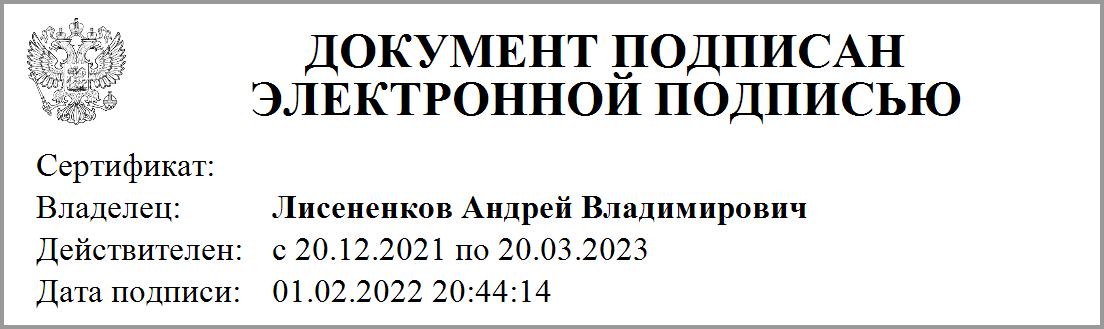 Руководитель(подпись)(расшифровка подписи)(расшифровка подписи)Руководитель финансово- экономической службы(подпись)(расшифровка подписи)(расшифровка подписи)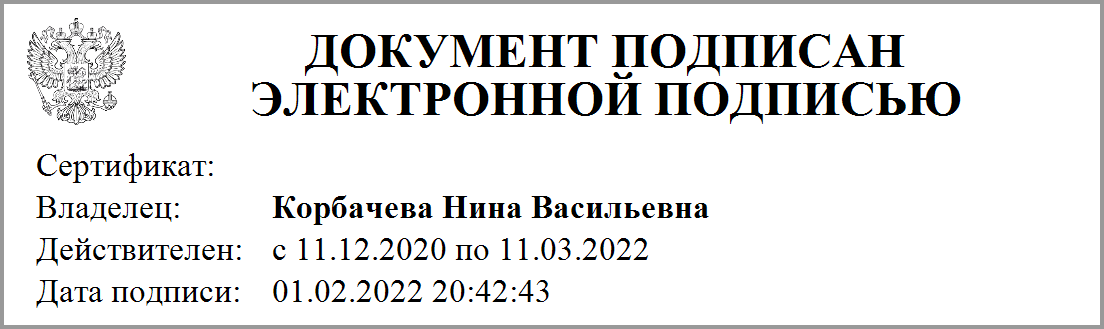 Главный бухгалтер(подпись)(расшифровка подписи)(расшифровка подписи)"     " ________________ 20    г.Документ подписан электронной подписью. 
Главный бухгалтер(Корбачева Нина Васильевна, Действителен: с 11.12.2020 по 11.03.2022),Руководитель(Лисененков Андрей Владимирович, Действителен: с 20.12.2021 по 20.03.2023)Документ подписан электронной подписью. 
Главный бухгалтер(Корбачева Нина Васильевна, Действителен: с 11.12.2020 по 11.03.2022),Руководитель(Лисененков Андрей Владимирович, Действителен: с 20.12.2021 по 20.03.2023)Документ подписан электронной подписью. 
Главный бухгалтер(Корбачева Нина Васильевна, Действителен: с 11.12.2020 по 11.03.2022),Руководитель(Лисененков Андрей Владимирович, Действителен: с 20.12.2021 по 20.03.2023)Документ подписан электронной подписью. 
Главный бухгалтер(Корбачева Нина Васильевна, Действителен: с 11.12.2020 по 11.03.2022),Руководитель(Лисененков Андрей Владимирович, Действителен: с 20.12.2021 по 20.03.2023)Документ подписан электронной подписью. 
Главный бухгалтер(Корбачева Нина Васильевна, Действителен: с 11.12.2020 по 11.03.2022),Руководитель(Лисененков Андрей Владимирович, Действителен: с 20.12.2021 по 20.03.2023)Документ подписан электронной подписью. 
Главный бухгалтер(Корбачева Нина Васильевна, Действителен: с 11.12.2020 по 11.03.2022),Руководитель(Лисененков Андрей Владимирович, Действителен: с 20.12.2021 по 20.03.2023)